                                                                         Landscape References                                                                                                     By                                                                    www.LarryLandscapeS.com                                                                                 623-329-3169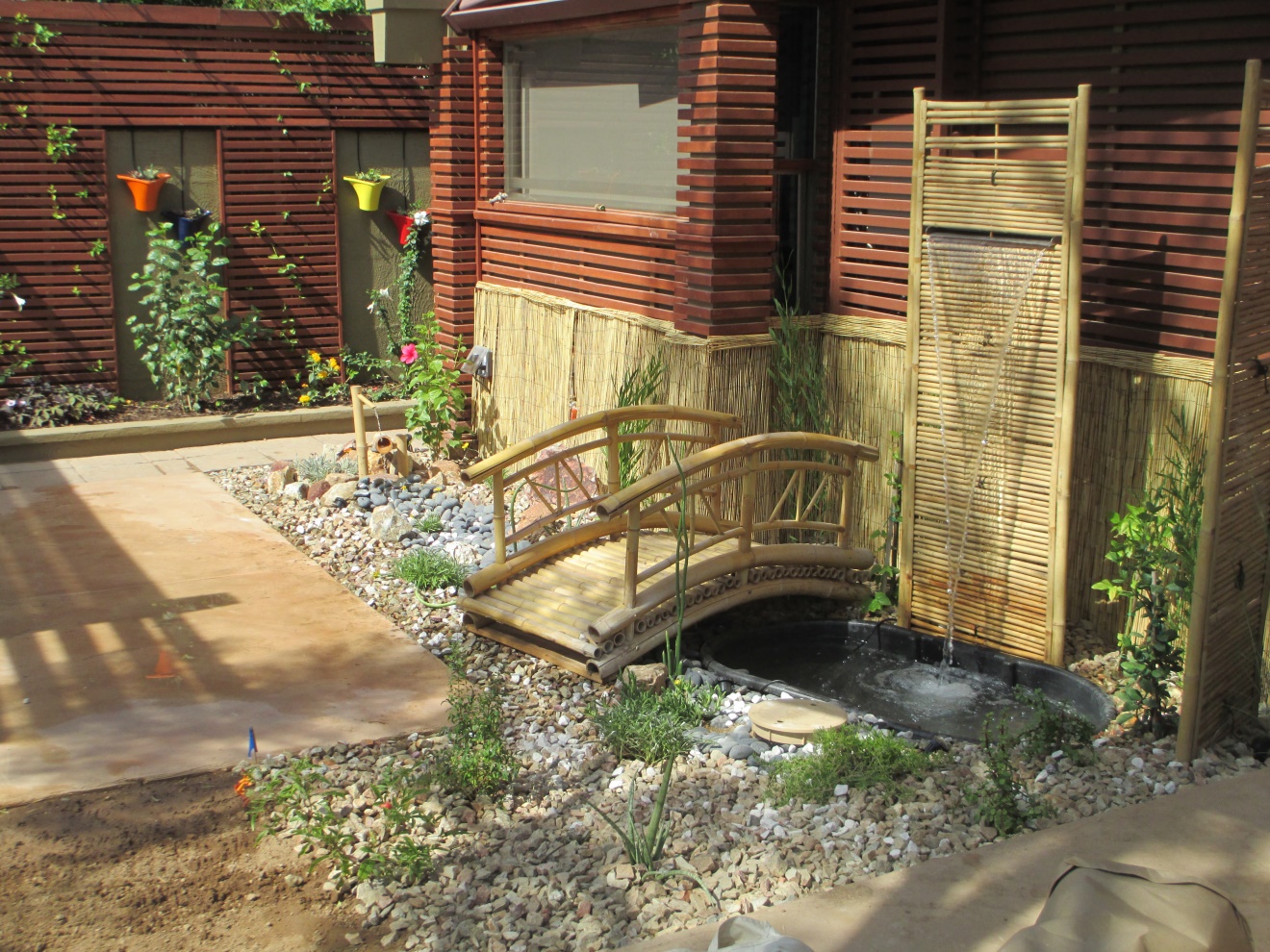 
The following families and home owners  have  hired me to perform their Landscapes   and are glad to receive your call to review my professionalism, how I conduct myself and the quality I perform. Every job is different. I always take into consideration many factors to produce the look and feel required by my client. Sometimes a “Vision” is my talent not revealed until the Landscape actually begins to grow and take shape as it matures. I will not alert these folks that you may inquire bout me, but all are good people & probably won’t mind a chatMost Recent: Isabell & Federic  Ayvaz13306 W. San Miguel Ave.Litchfield Park623-760-7576 (Isabell) Really good folks. Fun to work with, Demanding in a sense that they knew what they wanted.  Here is the result of our good working relationship.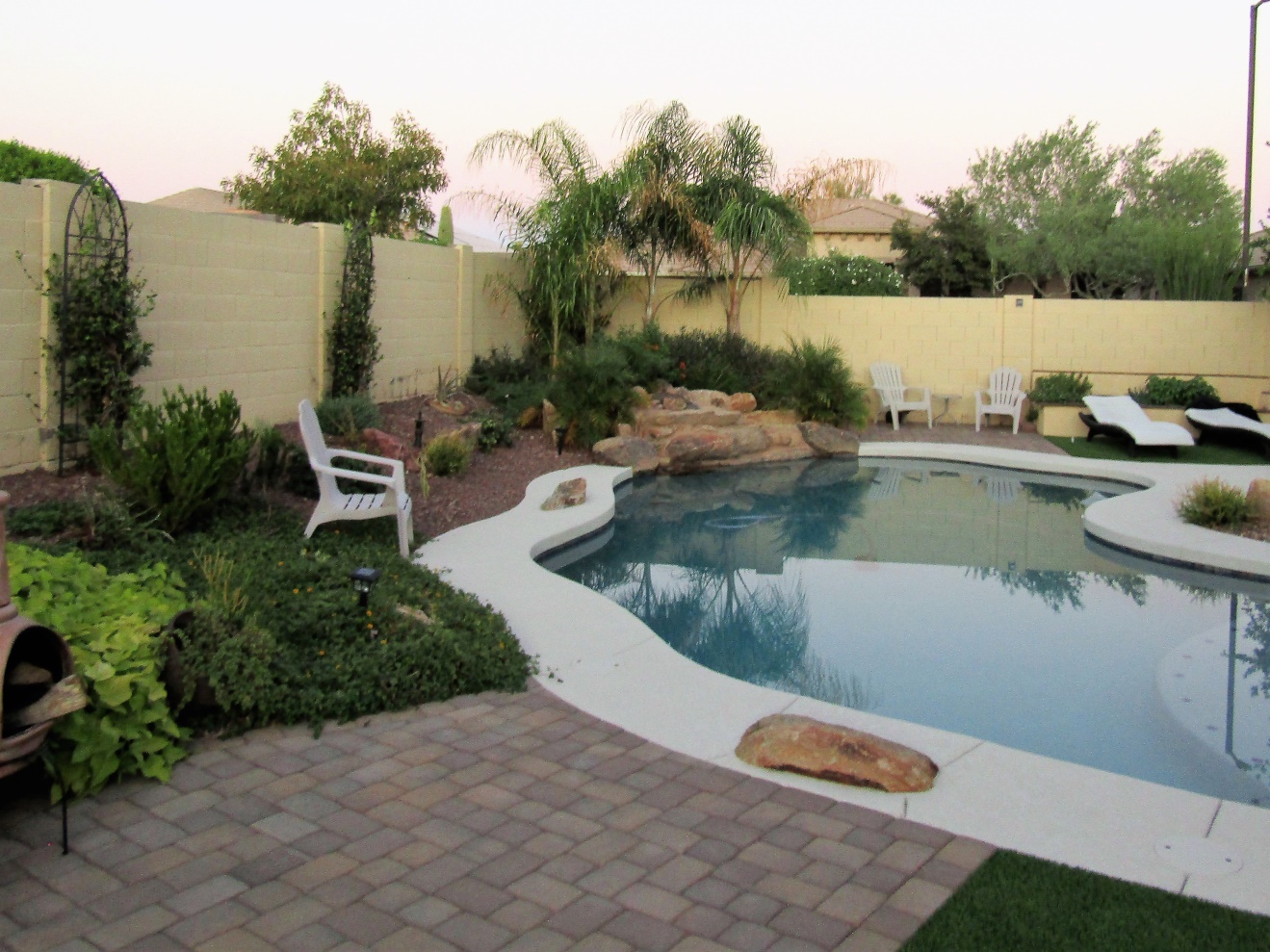 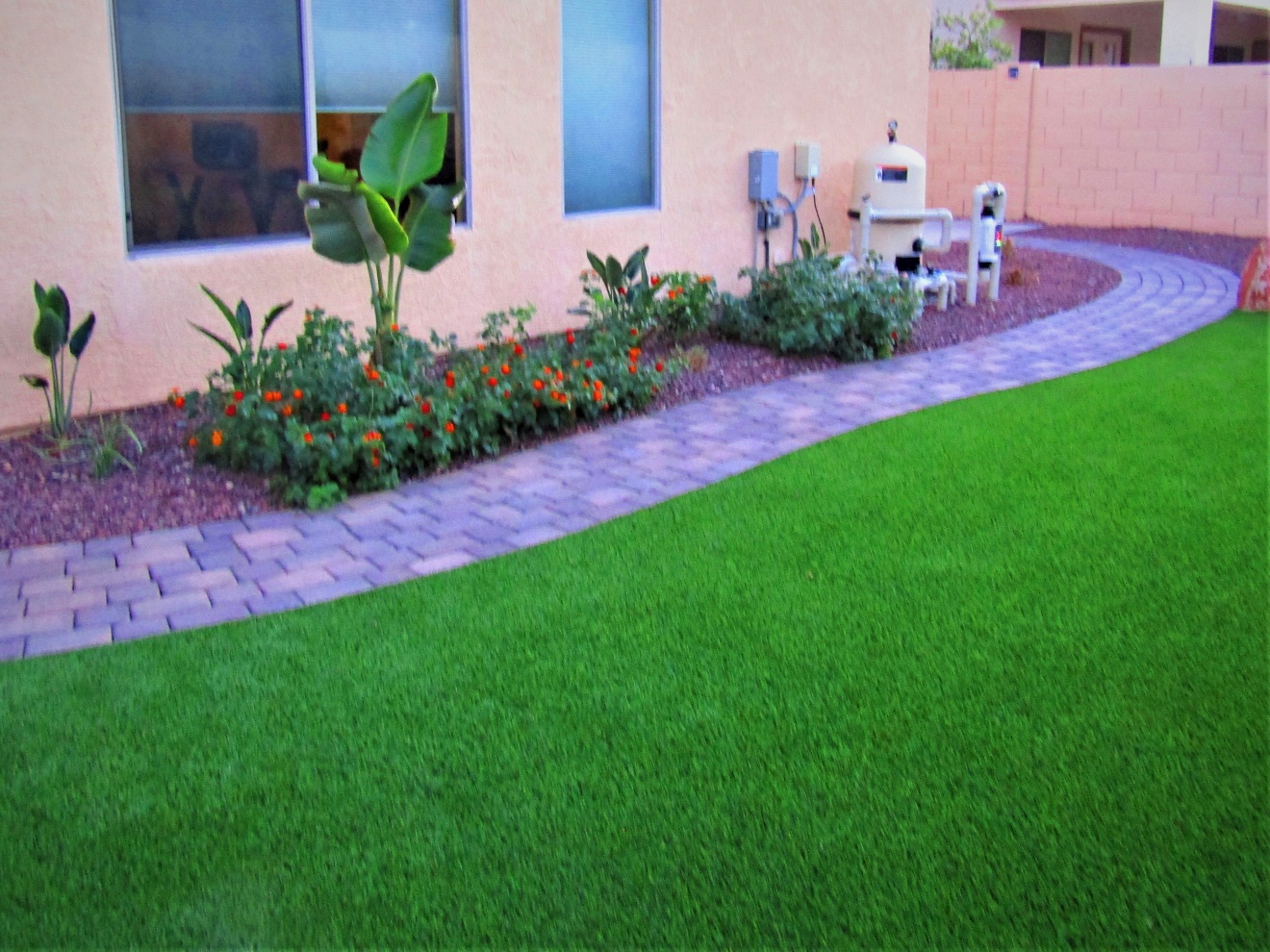 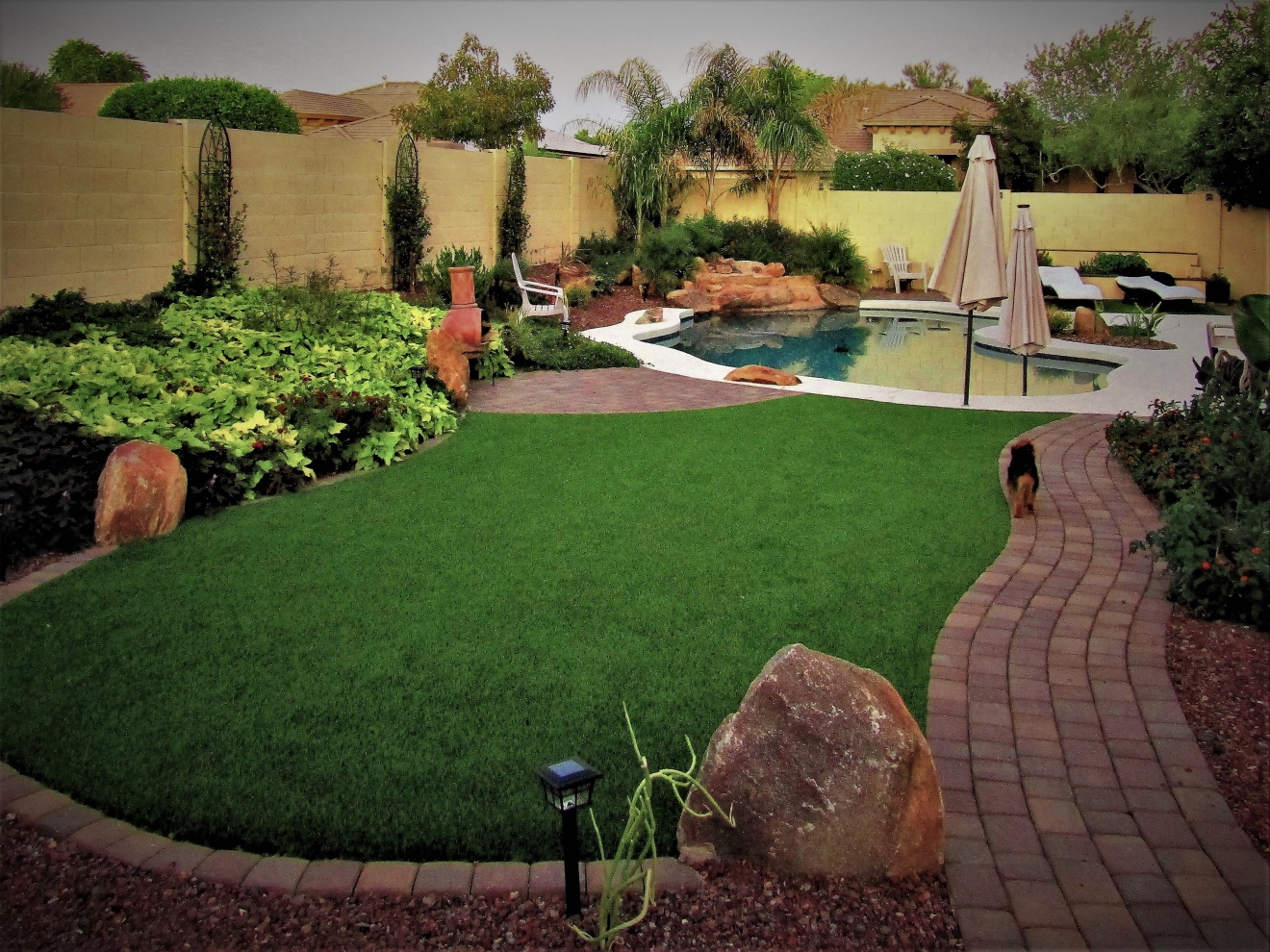 Guy & Kim Zamudio10235 w. Mariposa GrandePeoria, Az. 85342602-525-1554  Guy  (text)602-525-1556 Kim (text)Guy and Kim were amazed that I paid so much attention to detail. This was a project that reaped a new friend and some of my best work. We have a few different phases as budget allows. 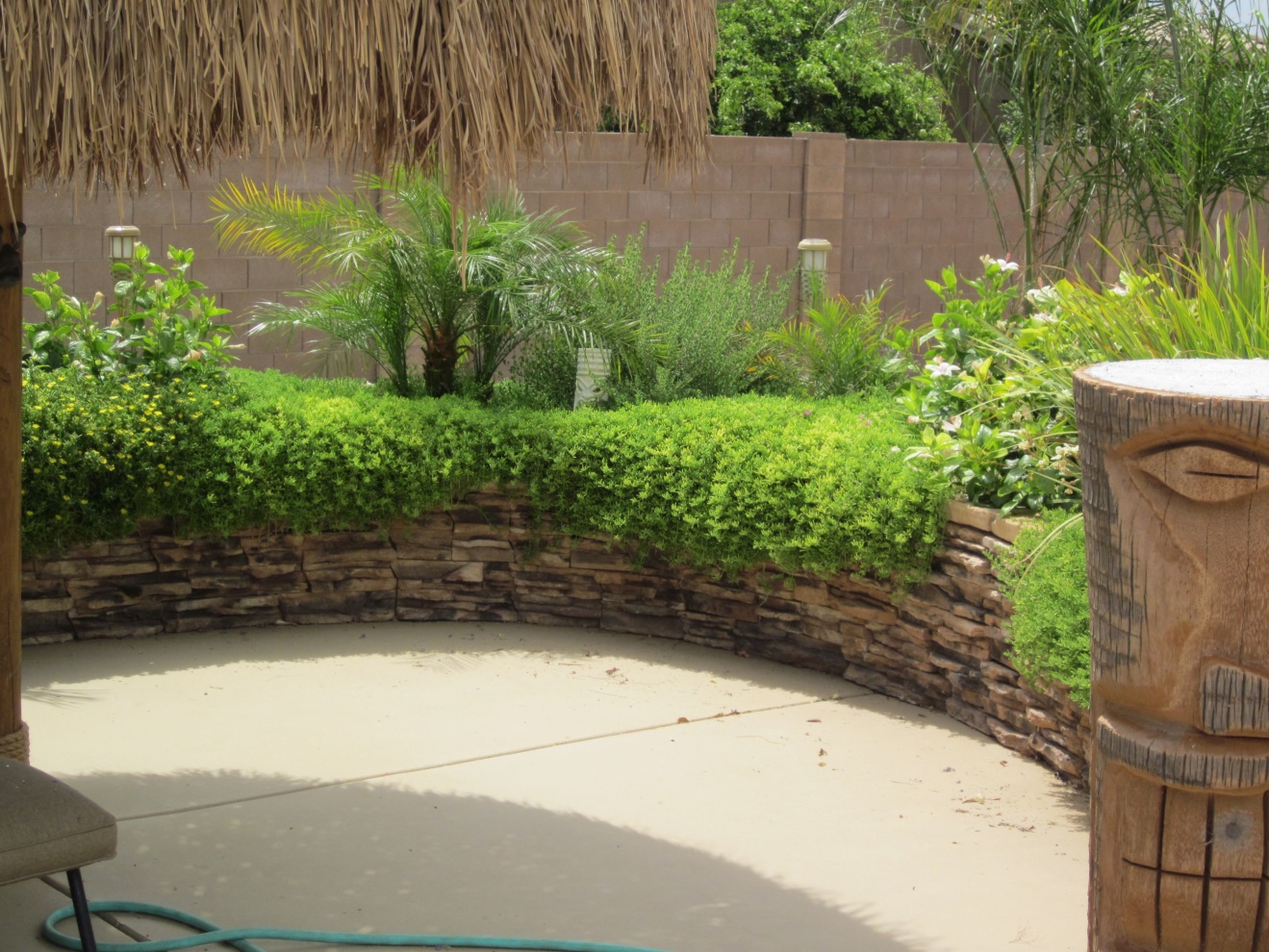 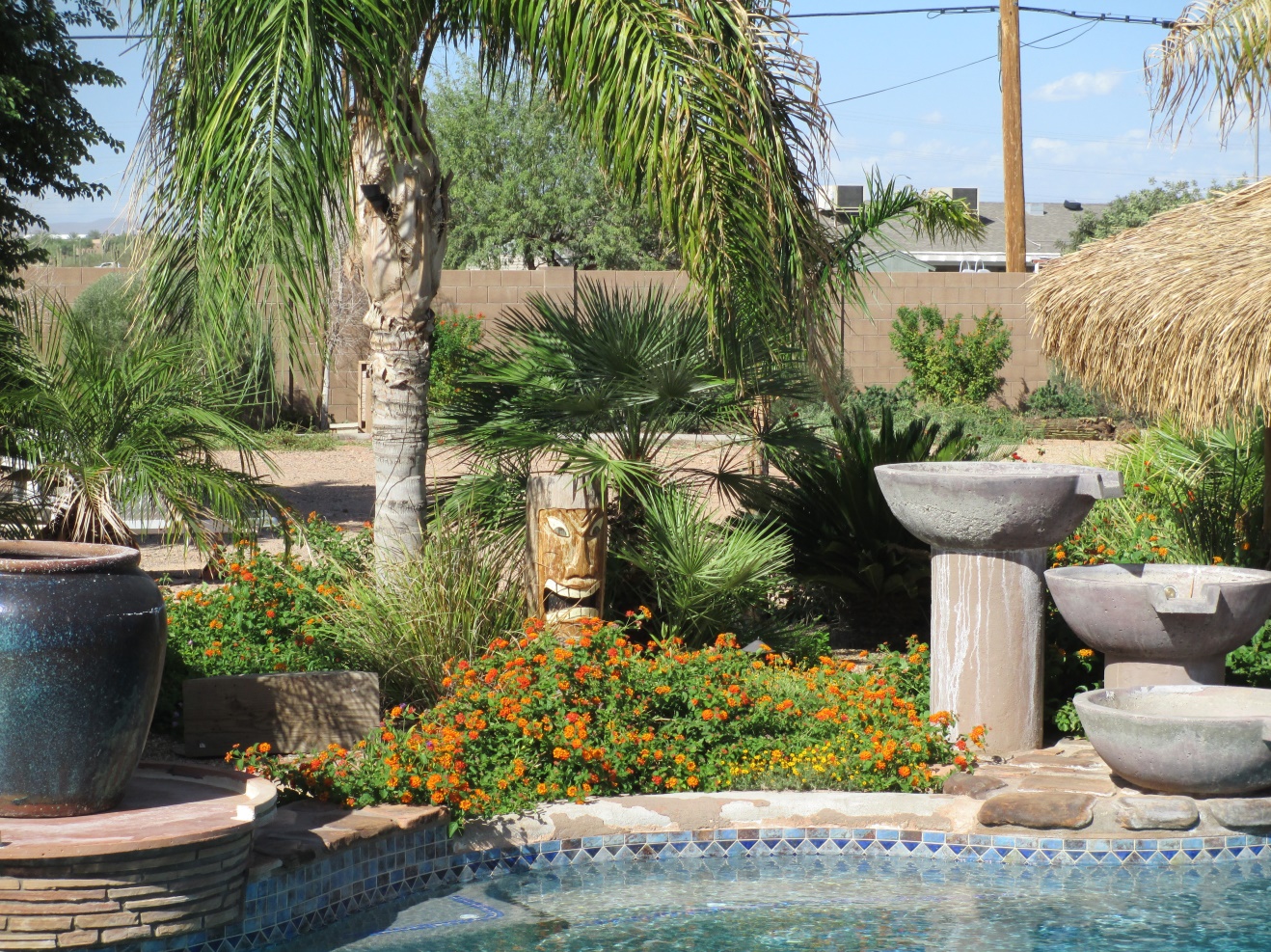 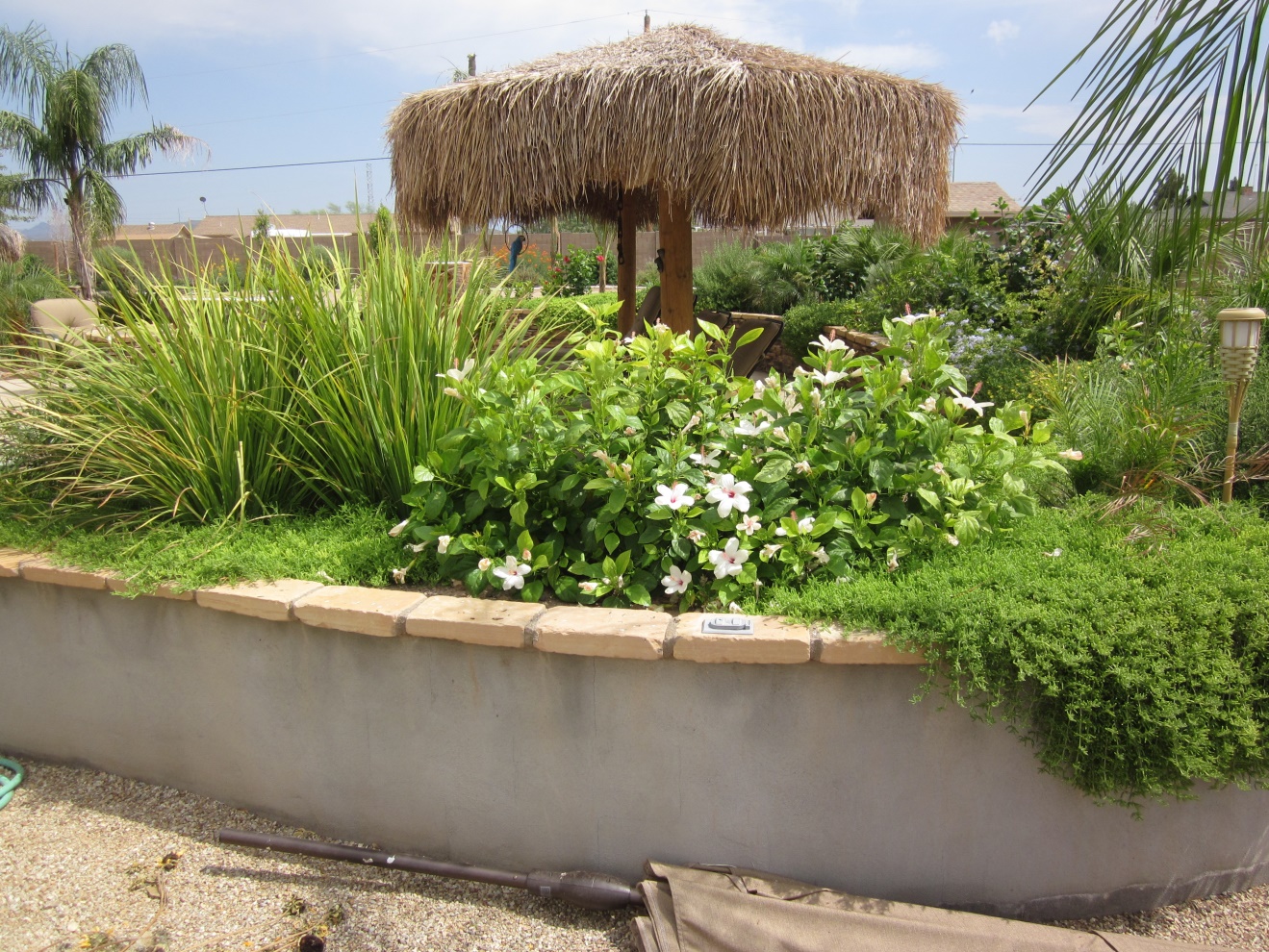 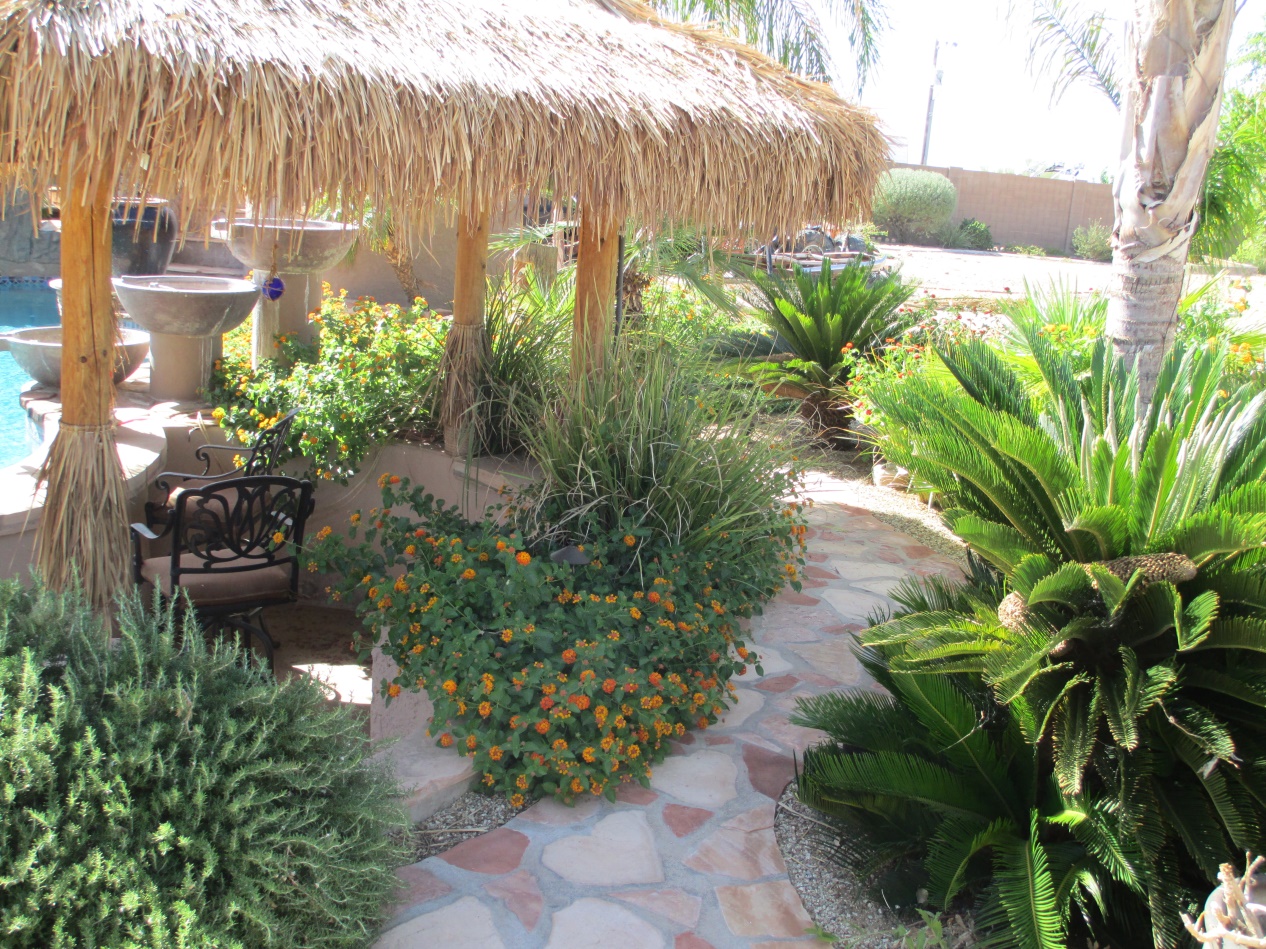 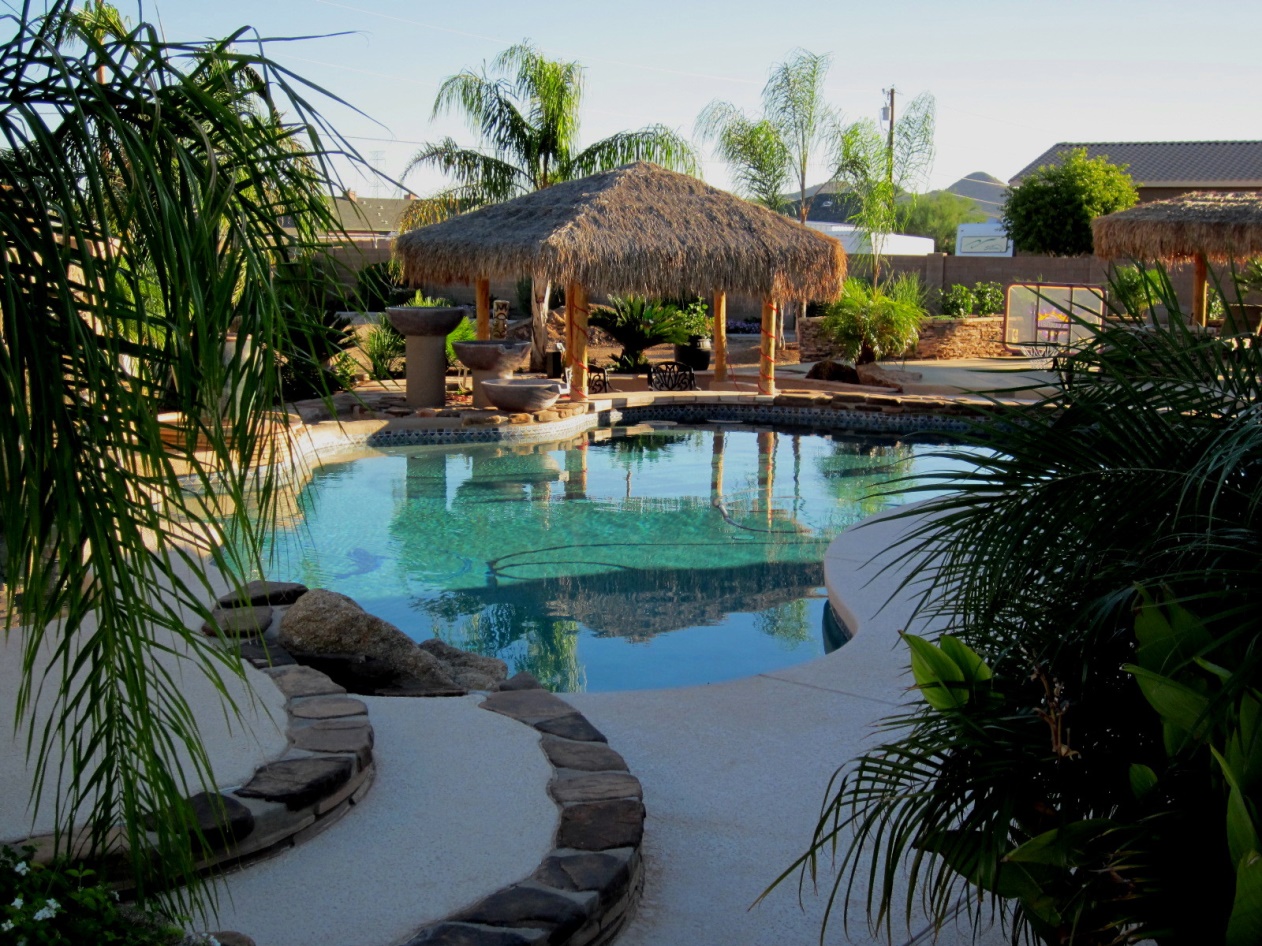 Mr. & Mrs. Pace Morby3285 E. Franklin Ave.Gilbert, Arizona 85295 Pace and his wife Jess were tickled to finally have the nicest yard of family & Friends. Lots of Pavers, Trees,  12  Pygmy Palms with island in the grass. Fire pit with seating and Flagstone cap. WOW- it was a blast to build this one.  Herein, I will show pictures of the process as it all fell together. 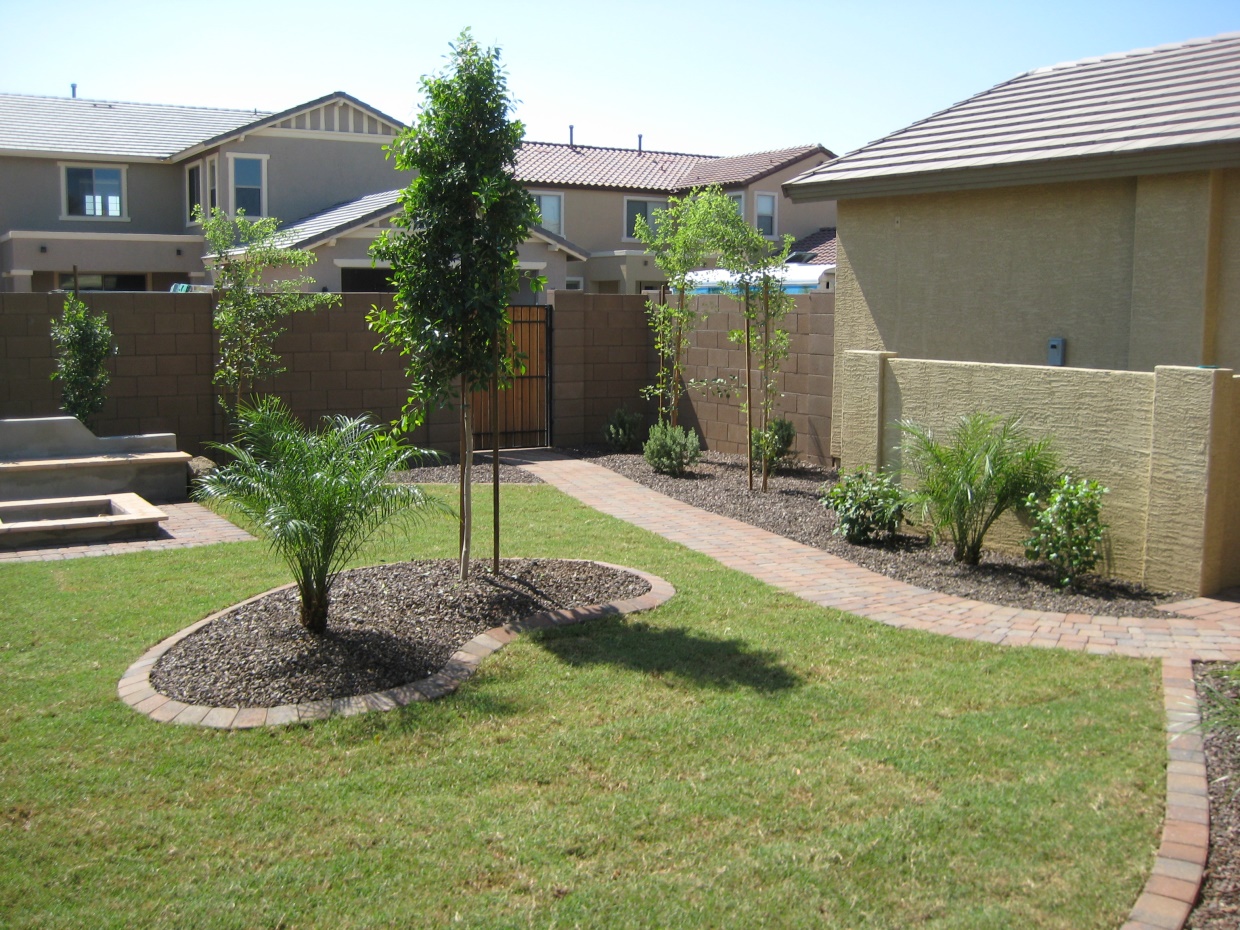 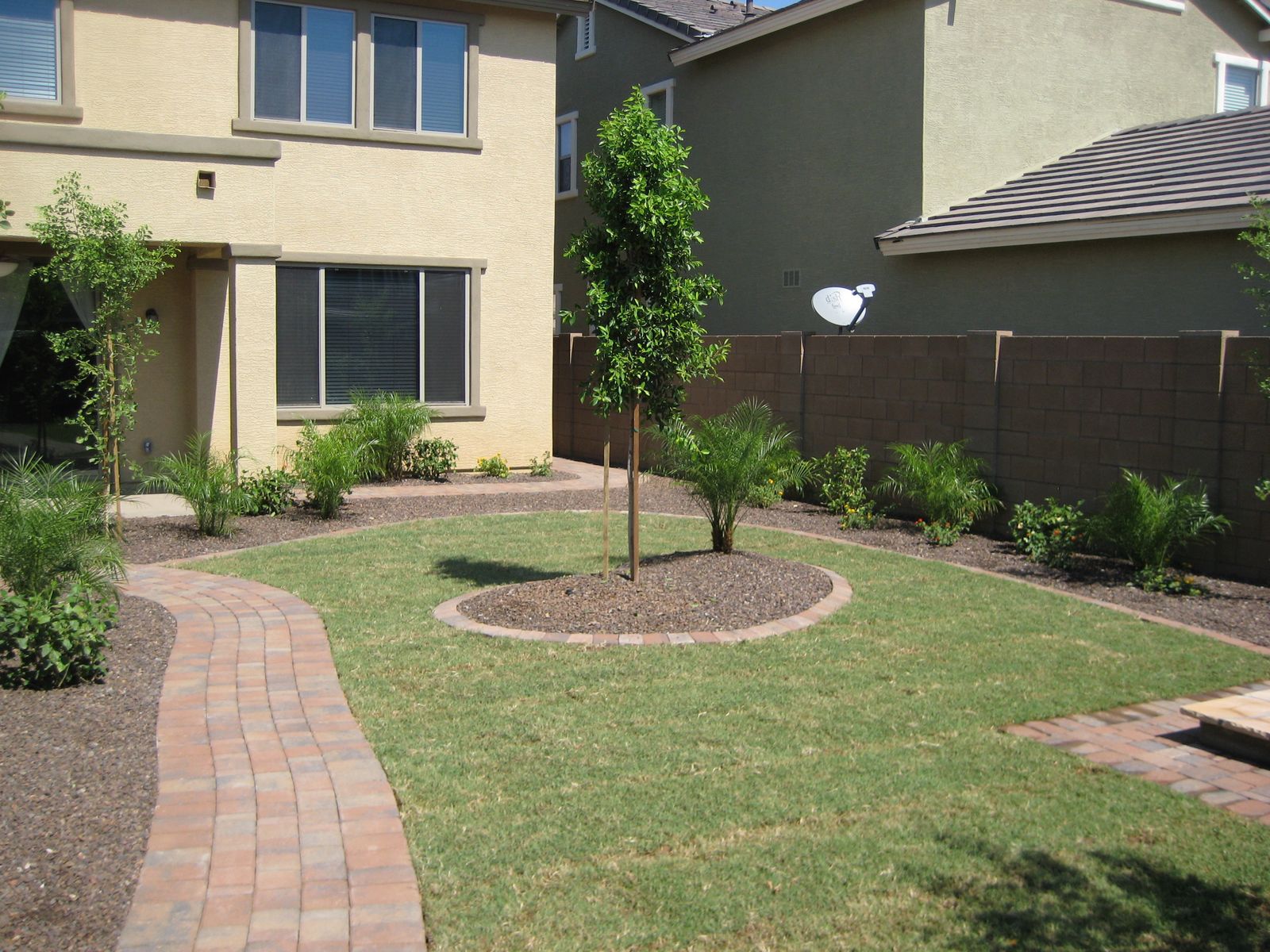 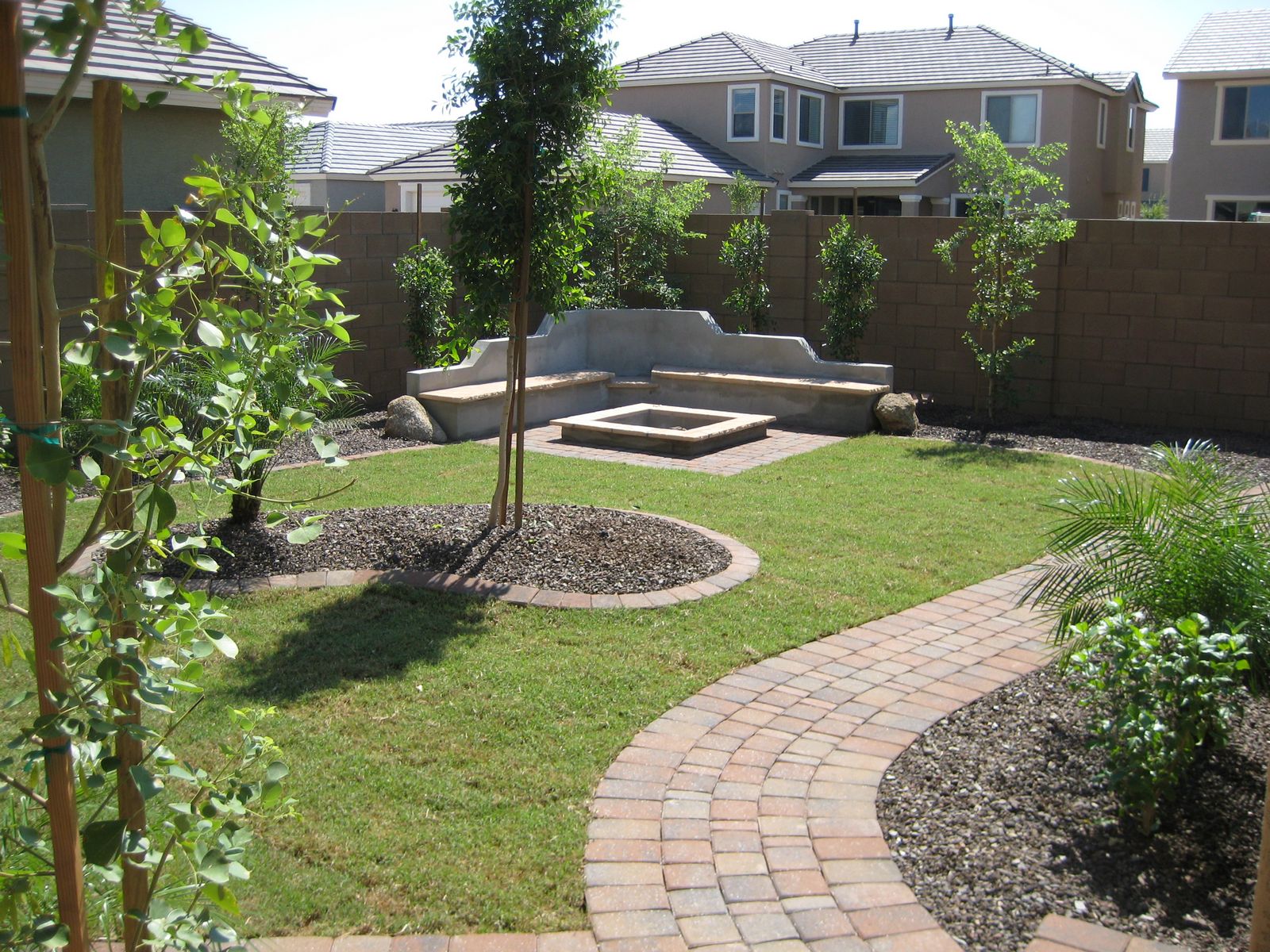 John Paul16241 N 91st AvePeoria,  AZ  85381602-301-9632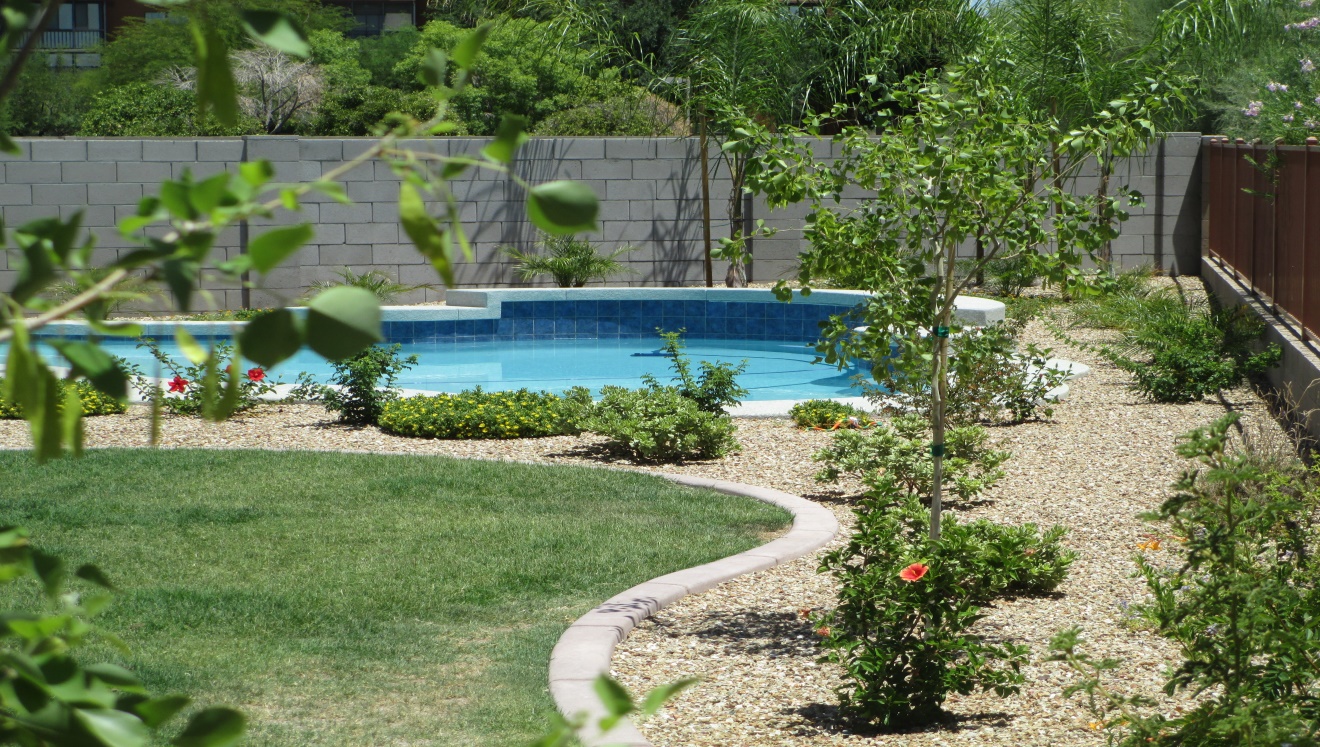 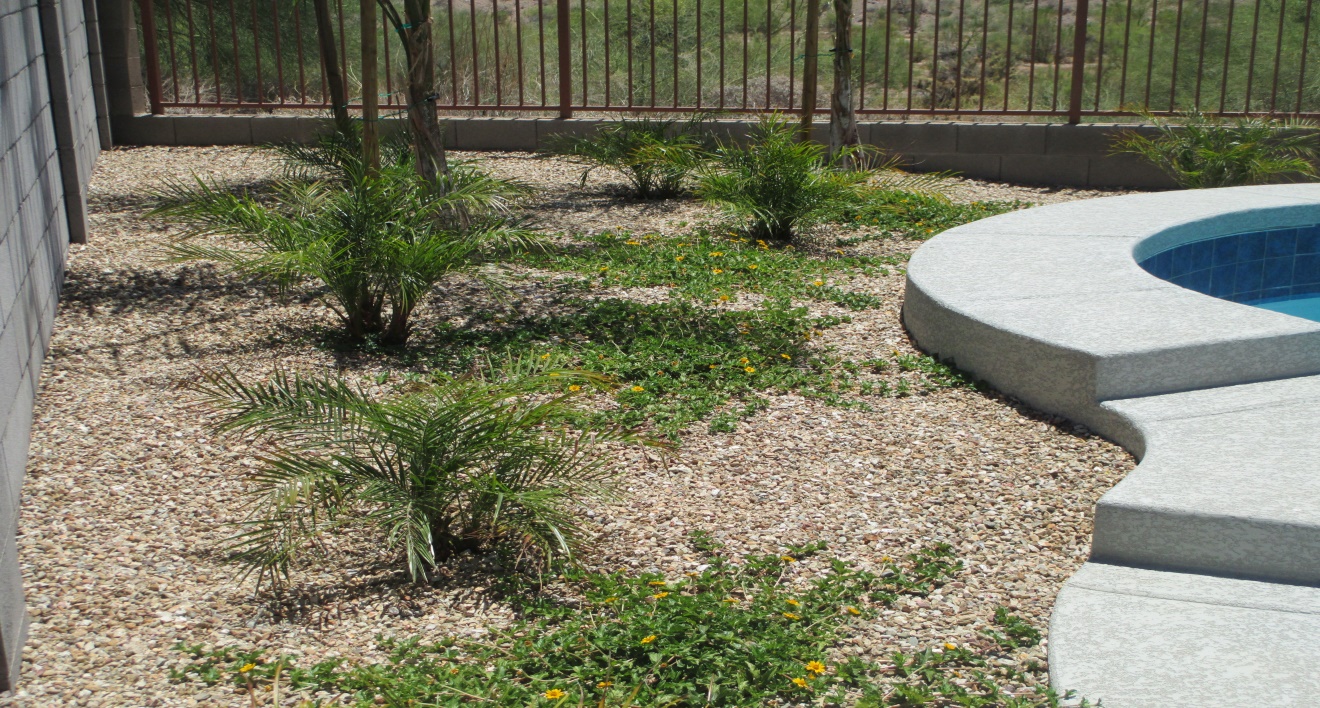 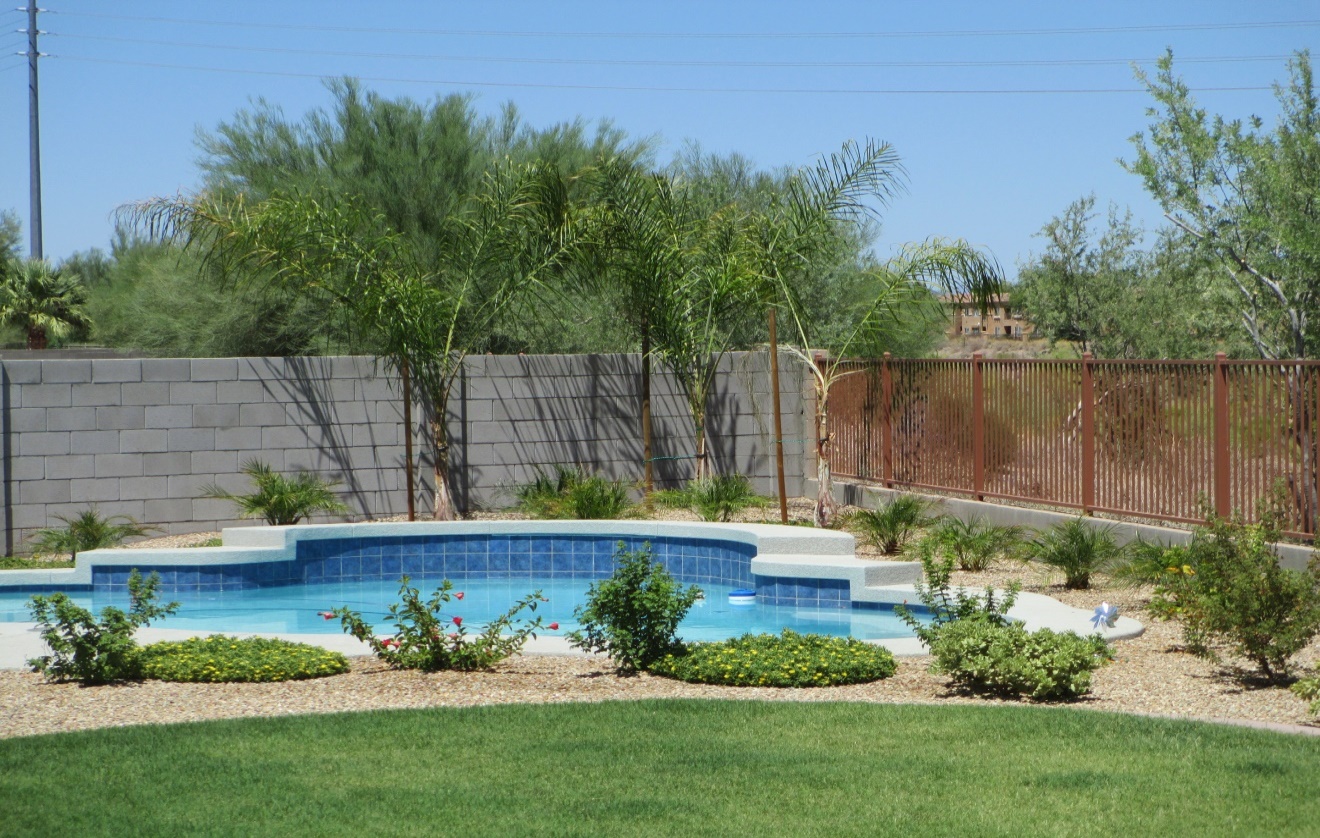 Rodney & Debra Toles15063 W. Charter Oak Rd.Surprise AZ. 85379480-236-9273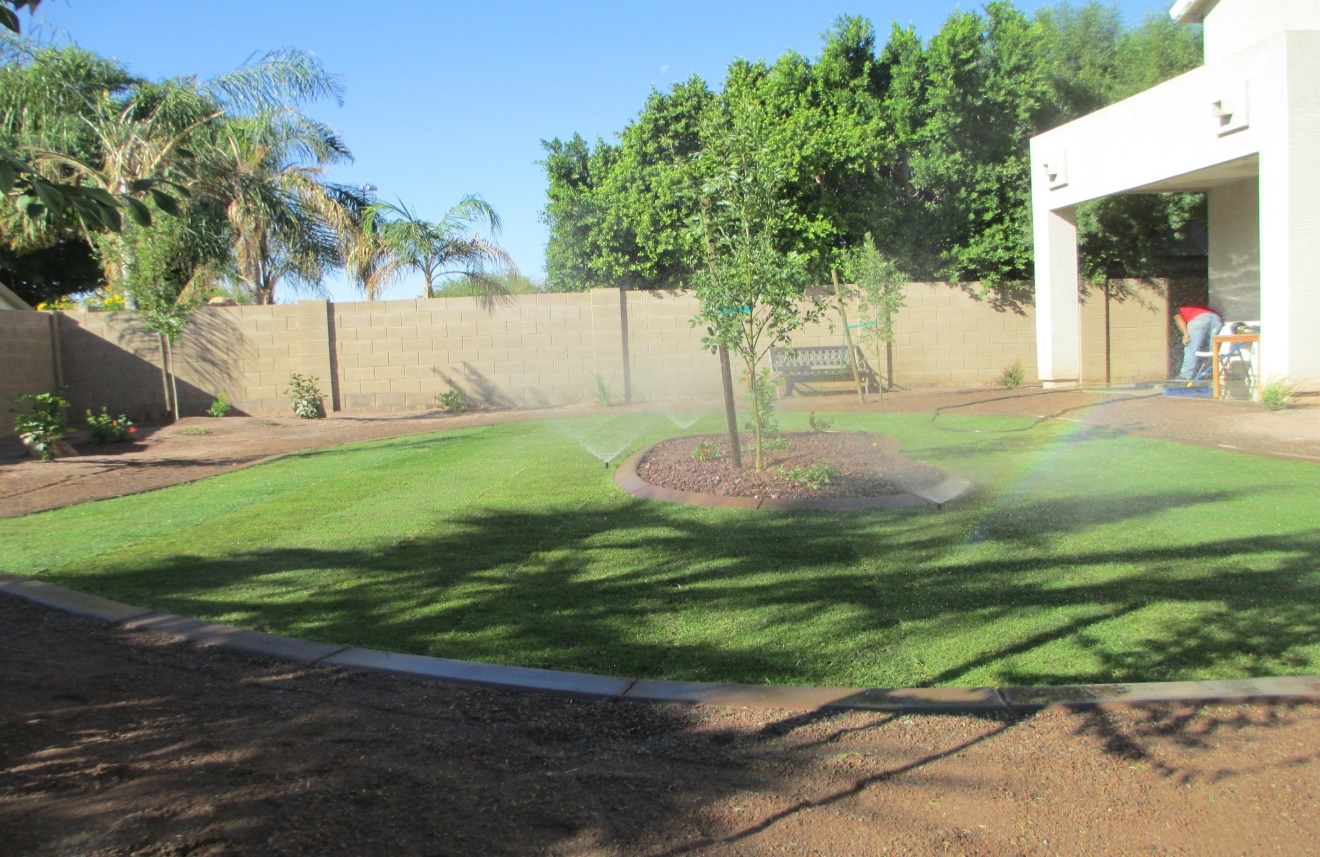 Sue & BudNew BuildPinnacle Peak/Lake Pleasant Pkwy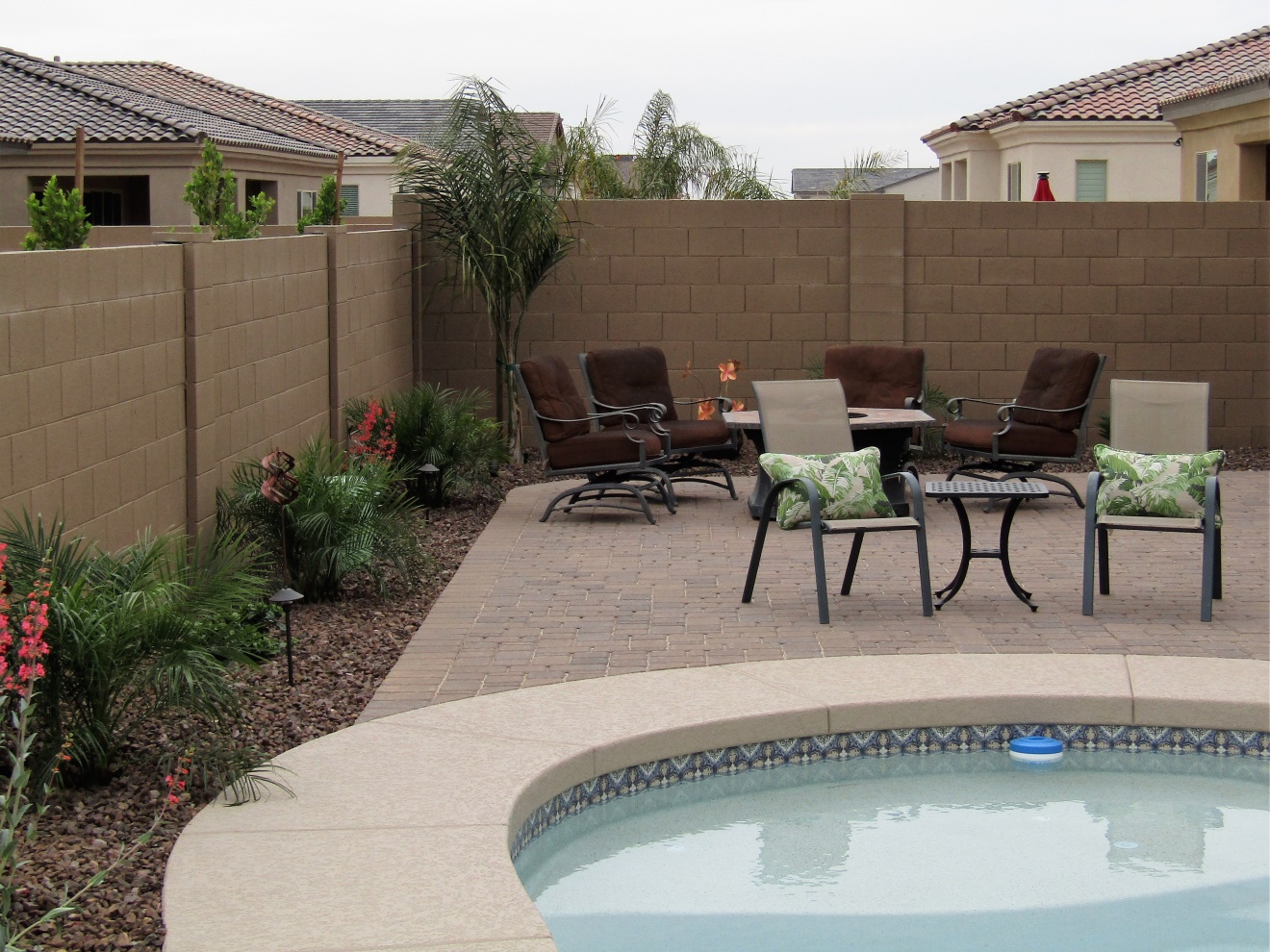 We added Pavers & Landscape to finished pool. A nice lady; she chalenged me every step of the way. It turned out Exactly how she wanted.Jim & KirstieParadise ValleyOwner D.B.S. I.  Construction Co.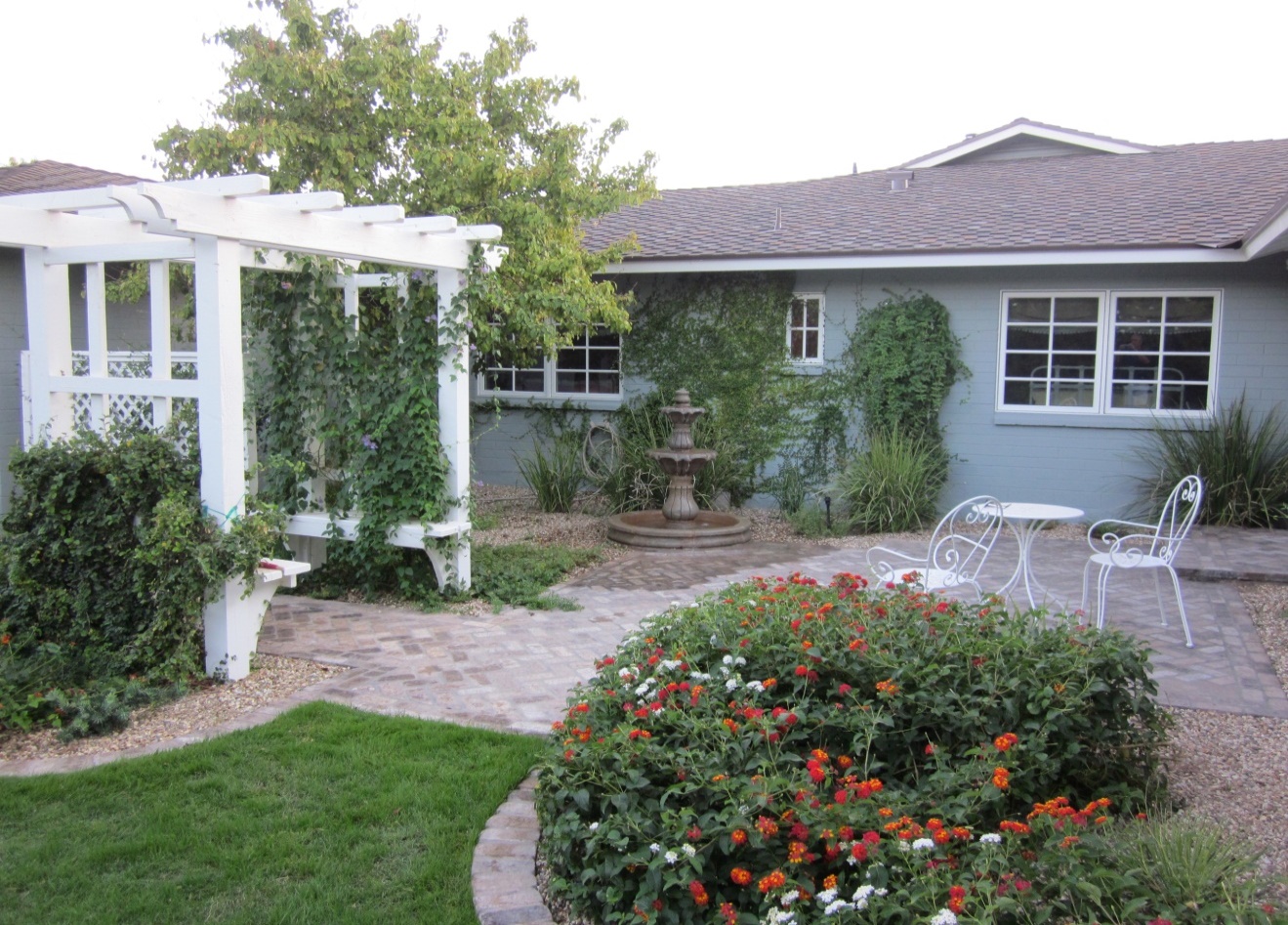 A 100% renovated Paradise Valley Home. Not 1 sq. ft. inside & out was missed. 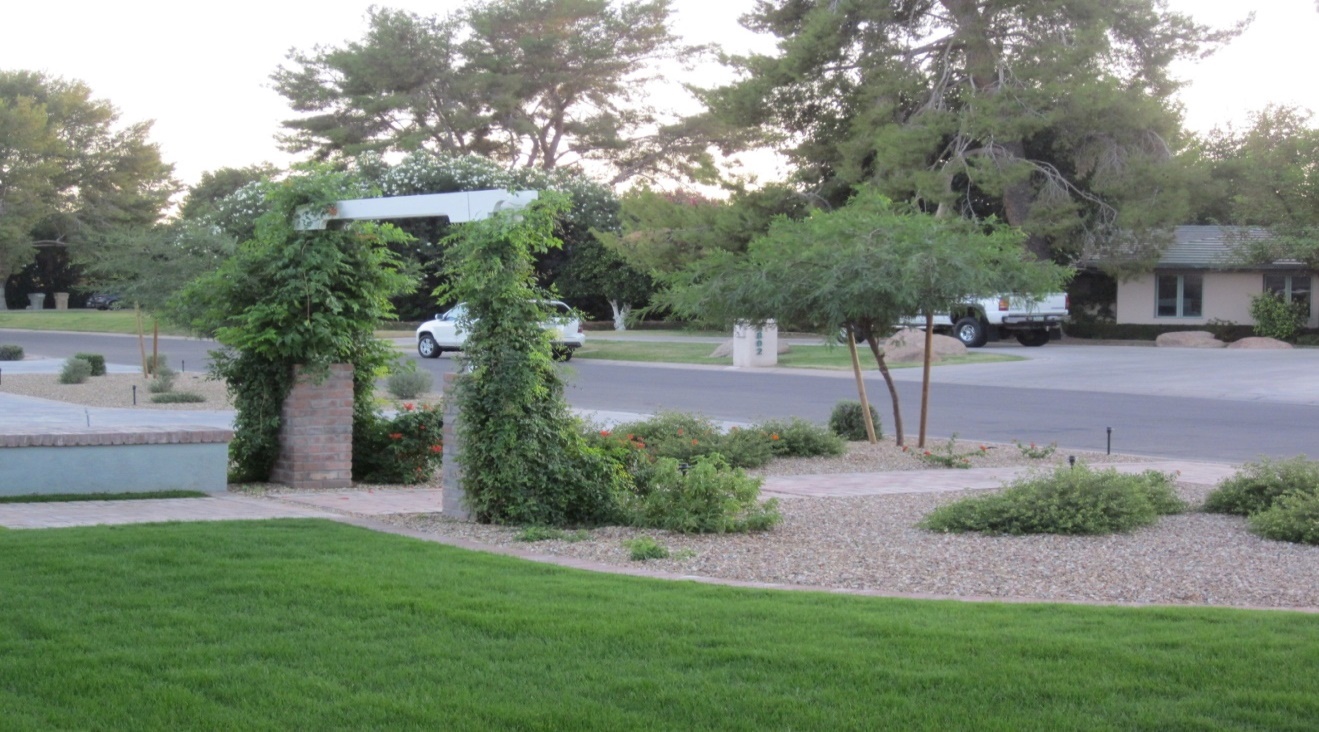 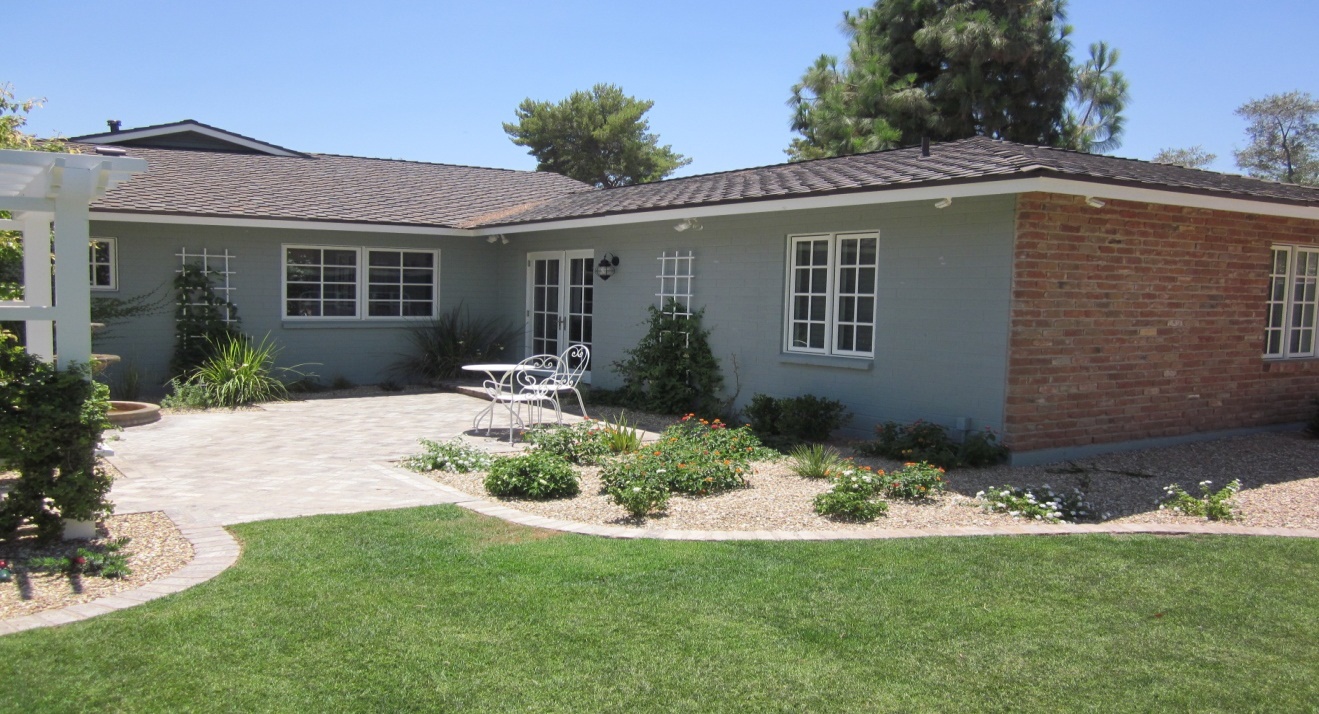 Kiah & Vanessa520-603-6888Kiah works nights. Text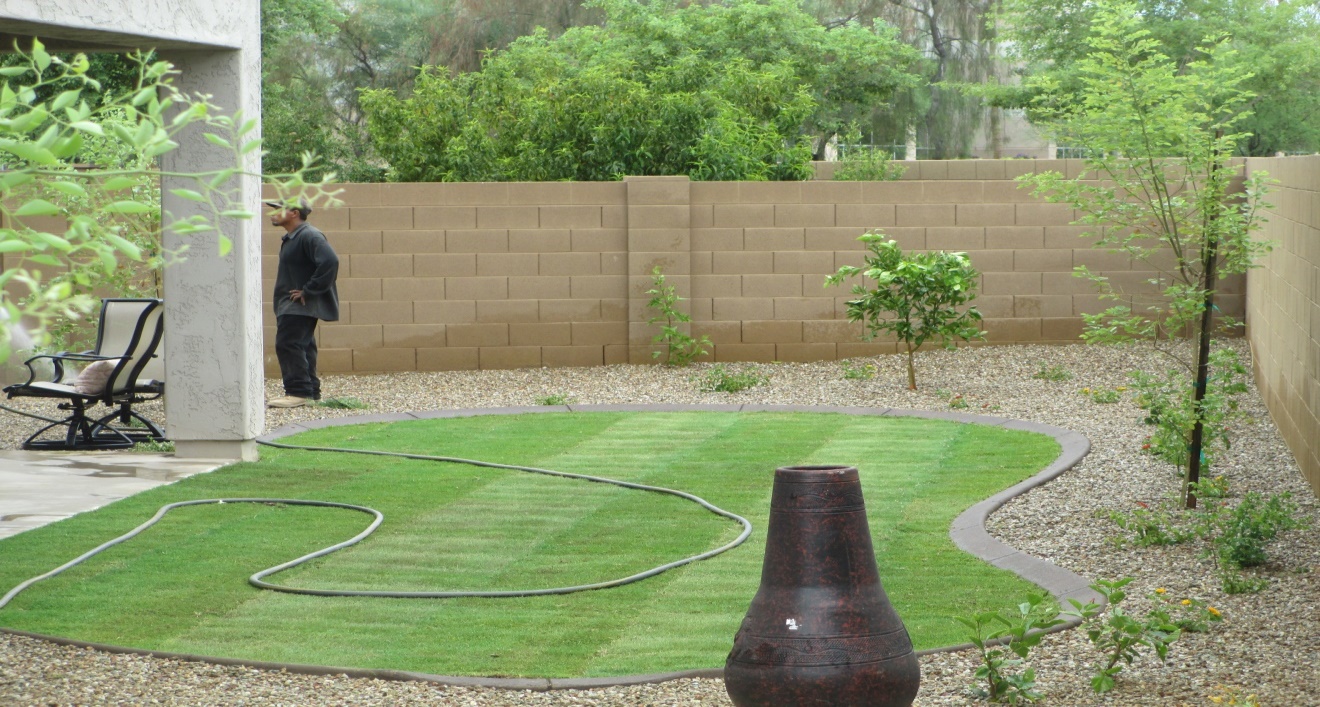 John RiskasOwner Riskas Construction (Florida)3605 E. Camelback Rd.Phoenix , AZ  85013561-654-6842 he likes an actual phone call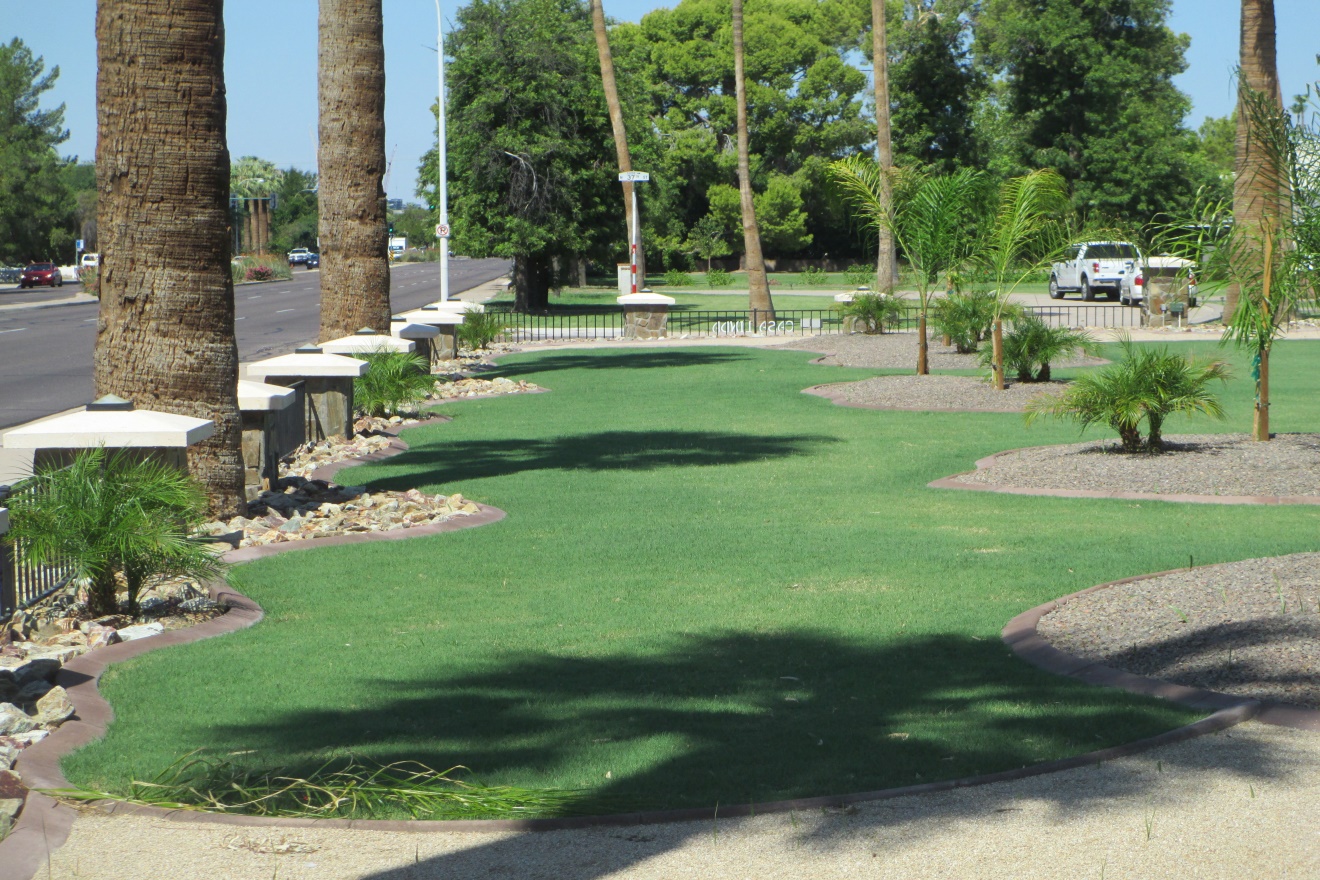 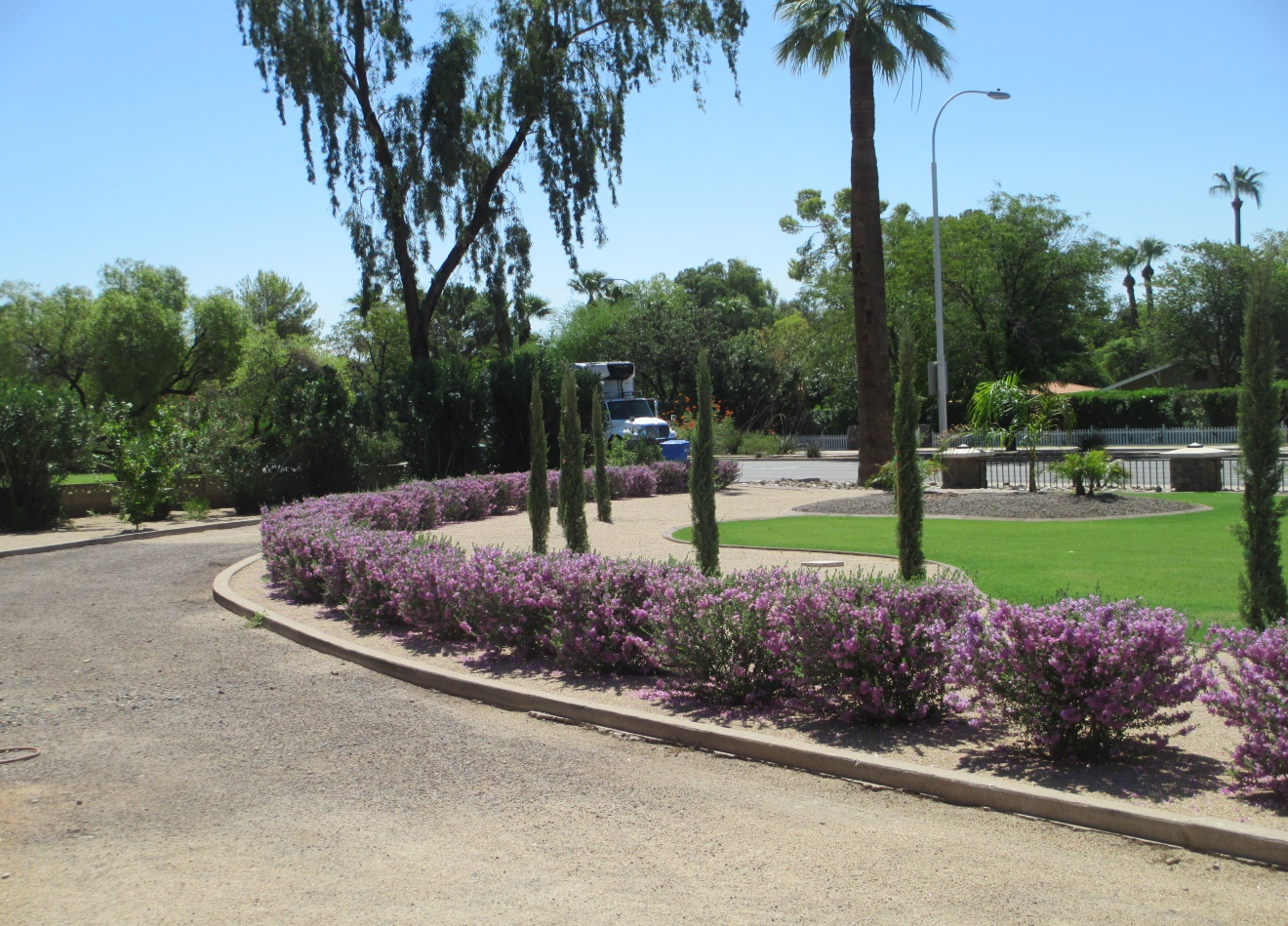 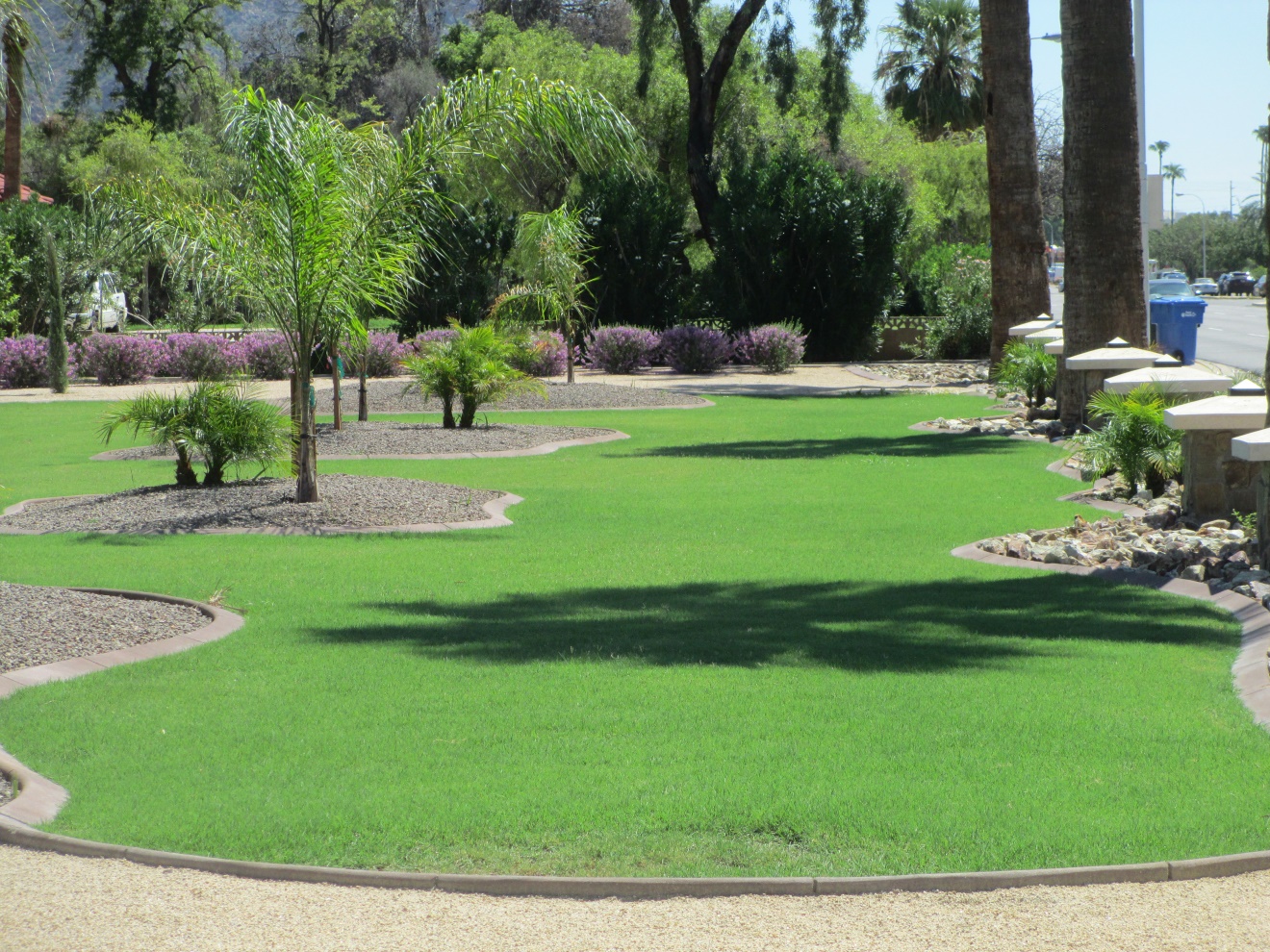 Jeff & Lynne Winkler4376 R Anderson DrivePhoenix, AZ 85032.480-236-2283Really cool folks. Jeff had me twice for Pavers & to make the pool area much more Tropical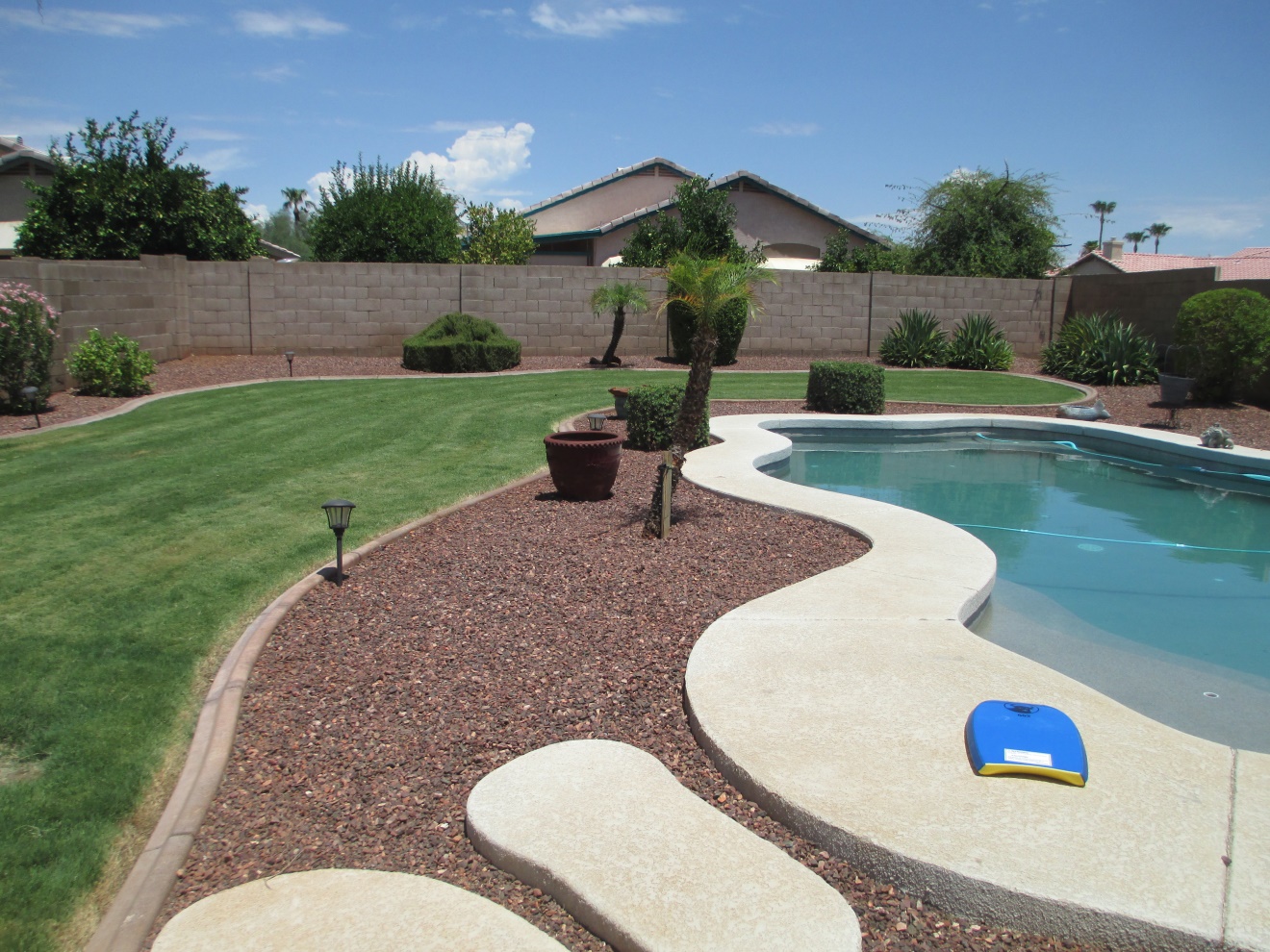 Before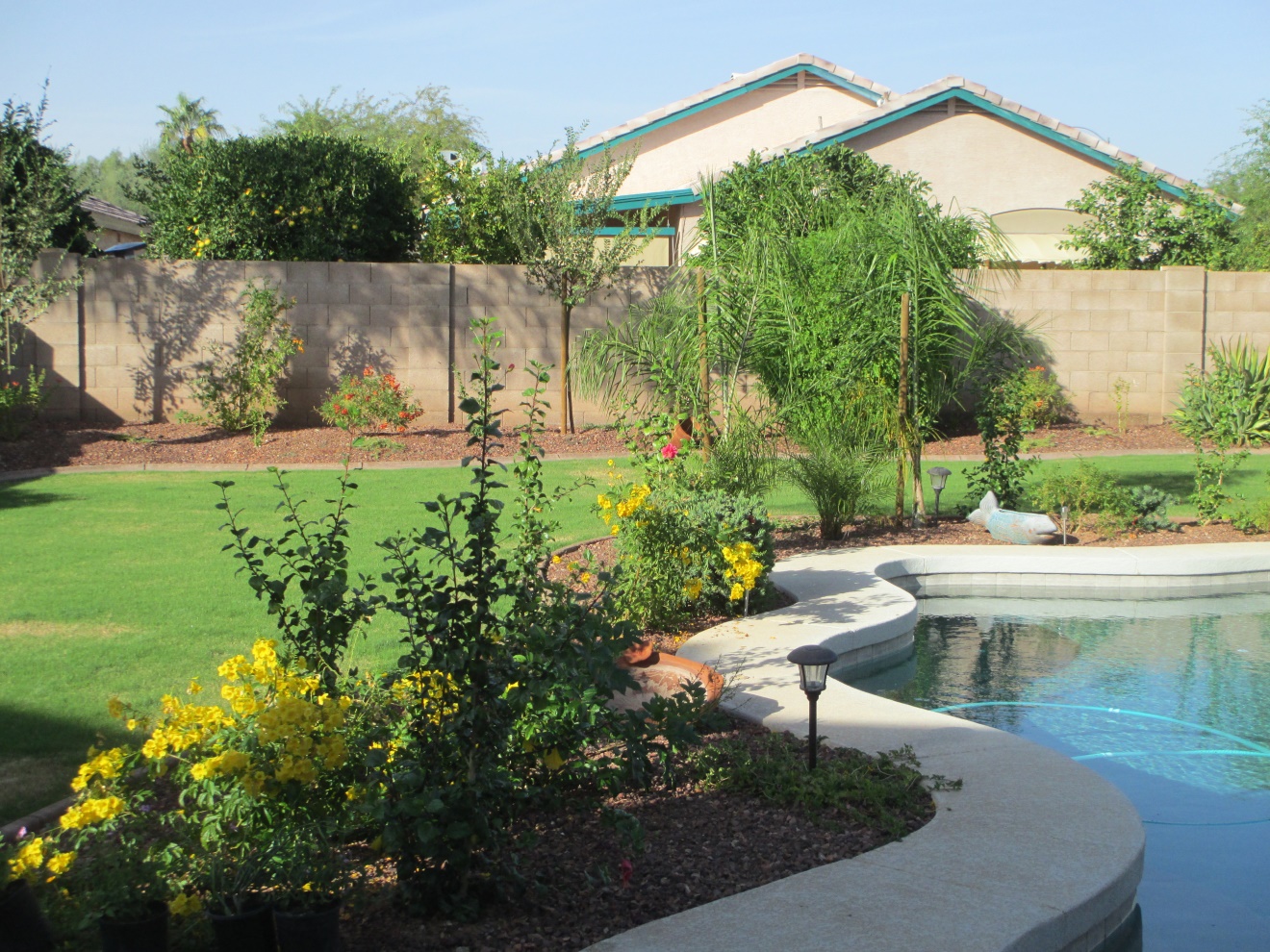 AfterI submit with respect,Larry Thomas 623-329-3169www.LarryLandScapeS.com